§1242.  DefinitionsAs used in this chapter, unless the context otherwise indicates, the following terms have the following meanings.  [PL 1997, c. 473, §3 (NEW).]1.  Designated family member.  "Designated family member" means the spouse, child, grandchild, parent or sibling of the owner of a new personal sports mobile dealership who in the case of the owner's death is entitled to inherit the ownership interest in the new personal sports mobile dealership under the terms of the owner's will or who in the case of an incapacitated owner of a new personal sports mobile dealership has been appointed by a court as the legal representative of the new personal sports mobile dealer's property.[PL 1997, c. 473, §3 (NEW).]2.  Distributor branch.  "Distributor branch" means a branch office maintained by a distributor or wholesaler that sells or distributes new or used personal sports mobiles to personal sports mobile dealers.[PL 1997, c. 473, §3 (NEW).]3.  Distributor representative.  "Distributor representative" means a representative employed by a distributor branch, distributor or wholesaler.[PL 1997, c. 473, §3 (NEW).]4.  Distributor or wholesaler.  "Distributor" or "wholesaler" means any person that sells or distributes new or used personal sports mobiles to personal sports mobile dealers or that maintains distributor representatives within this State.[PL 1997, c. 473, §3 (NEW).]5.  Factory branch.  "Factory branch" means a branch maintained by a manufacturer that manufactures or assembles personal sports mobiles for sale to distributors or personal sports mobile dealers or that is maintained for directing and supervising the representatives of the manufacturer.[PL 1997, c. 473, §3 (NEW).]6.  Factory representative.  "Factory representative" means a representative employed by a manufacturer or employed by a factory branch for the purpose of making or promoting the sale of personal sports mobiles or for contracting with, supervising, servicing or instructing personal sports mobile dealers or prospective personal sports mobile dealers.[PL 1997, c. 473, §3 (NEW).]7.  Franchise.  "Franchise"  means an oral or written arrangement in which there is a community of interest in the marketing of personal sports mobiles or services related to personal sports mobiles at wholesale, retail, leasing or otherwise.  The franchise may be for a definite or indefinite time period in which a manufacturer, distributor or wholesaler grants to a personal sports mobile dealer a license to use a trade name, service mark or related characteristic.[PL 1997, c. 473, §3 (NEW).]8.  Franchisee.  "Franchisee" means a personal sports mobile dealer to whom a franchise is offered or granted.[PL 1997, c. 473, §3 (NEW).]9.  Franchisor.  "Franchisor" means a manufacturer, distributor or wholesaler who grants a franchise to a personal sports mobile dealer.[PL 1997, c. 473, §3 (NEW).]10.  Fraud.  "Fraud" includes, in addition to its normal legal connotation, a misrepresentation in any manner, whether intentionally false or due to gross negligence of a material fact, a promise or representation not made honestly and in good faith and an intentional failure to disclose a material fact.[PL 1997, c. 473, §3 (NEW).]11.  Good faith.  "Good faith" means honesty in fact and the observation of reasonable commercial standards of fair dealing in the trade.[PL 2021, c. 676, Pt. A, §17 (AMD).]12.  Manufacturer.  "Manufacturer" means any person, resident or nonresident, that manufactures or assembles new personal sports mobiles or imports for distribution through distributors or any person, resident or nonresident, that is controlled by the manufacturer.  The term "manufacturer" includes the terms "franchisor," "distributor," "distributor branch," "wholesaler," "factory branch" and "factory representative."[PL 1997, c. 473, §3 (NEW).]13.  New personal sports mobile.  "New personal sports mobile" means a personal sports mobile that has not been sold previously to any person except a distributor or wholesaler or personal sports mobile dealer for resale.  "New personal sports mobile" also means a personal sports mobile that has not been registered in this State or any other state or for which sales tax has not been paid in this State or any other state if that other state taxes the purchase of a new personal sports mobile.[PL 2001, c. 616, §1 (AMD).]14.  Person.  "Person" means a natural person, corporation, partnership, trust or other entity.  In case of an entity, "person" includes any other entity in which the person has a majority interest or effectively controls, as well as the individual officers, directors and other persons in active control of the activities of each such entity.[PL 1997, c. 473, §3 (NEW).]15.  Personal sports mobile.  "Personal sports mobile" means any snowmobile as defined in Title 12, section 13001, subsection 25; any all-terrain vehicle as defined in Title 12, section 13001, subsection 3; any motorcycle as defined in Title 29‑A, section 101, subsection 38; and any personal watercraft as defined in Title 12, section 13001, subsection 23.  "Personal sports mobile" does not include a motor vehicle as defined in section 1171, subsection 11.[PL 2003, c. 414, Pt. B, §19 (AMD); PL 2003, c. 614, §9 (AFF).]16.  Personal sports mobile dealer.  "Personal sports mobile dealer" means any person who sells or solicits or advertises the sale of new or used personal sports mobiles.  "Personal sports mobile dealer" does not include receivers, trustees, administrators, executors, guardians or other persons appointed by or acting under judgment, decree or order of any court, or public officers while performing their duties as those officers.[PL 1997, c. 473, §3 (NEW).]17.  Sale.  "Sale" means the issuance, transfer, agreement for transfer, exchange, pledge, hypothecation or mortgage in any form, whether by transfer in trust or otherwise, of any personal sports mobile or interest in a personal sports mobile or of any franchise related to a personal sports mobile; and any option, subscription or other contract or solicitation looking to a sale, or any offer or attempt to sell in any form, whether spoken or written.  A gift or delivery of any personal sports mobile or franchise with or as a bonus on account of the sale of anything is deemed a sale of that personal sports mobile or franchise.[PL 1997, c. 473, §3 (NEW).]SECTION HISTORYPL 1997, c. 473, §3 (NEW). PL 2001, c. 616, §1 (AMD). PL 2003, c. 414, §B19 (AMD). PL 2003, c. 414, §D7 (AFF). PL 2003, c. 614, §9 (AFF). PL 2021, c. 676, Pt. A, §17 (AMD). The State of Maine claims a copyright in its codified statutes. If you intend to republish this material, we require that you include the following disclaimer in your publication:All copyrights and other rights to statutory text are reserved by the State of Maine. The text included in this publication reflects changes made through the First Regular and First Special Session of the 131st Maine Legislature and is current through November 1, 2023
                    . The text is subject to change without notice. It is a version that has not been officially certified by the Secretary of State. Refer to the Maine Revised Statutes Annotated and supplements for certified text.
                The Office of the Revisor of Statutes also requests that you send us one copy of any statutory publication you may produce. Our goal is not to restrict publishing activity, but to keep track of who is publishing what, to identify any needless duplication and to preserve the State's copyright rights.PLEASE NOTE: The Revisor's Office cannot perform research for or provide legal advice or interpretation of Maine law to the public. If you need legal assistance, please contact a qualified attorney.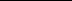 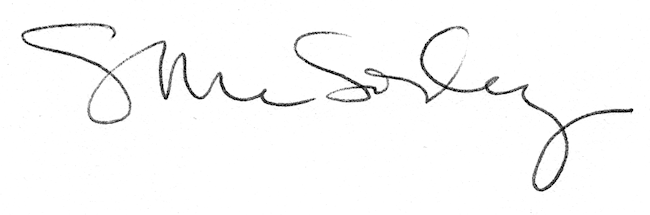 